Al Dirigente Scolasticodell’Istituto Comprensivo “Pentimalli ”Gioia Tauro (RC) Mail to: rcic859008@istruzione.itAUTODICHIARAZIONE PER RICHIESTA DIDATTICA DIGITALE INTEGRATAResa ai sensi degli art.46 e 47 del D.P.R. N.445/2000Il/La sottoscritto/a		nato/a	 prov (	_) il	Residente in  		Via/Piazza	n.  	In qualità di Genitore/Tutore dell’alunno/a  	Frequentante la classe	sez.	plesso  	consapevole delle conseguenze penali previste in caso di dichiarazioni mendaci a pubblico ufficiale (art. 495 c.p_), e consapevole dell’importanza del rispetto delle misure di prevenzione finalizzate alla diffusione di COVID-19 per la tutela della salute della collettività,DICHIARAsotto la propria responsabilitàche il/la proprio/a figlio/a non è presente a scuola in quanto si trova (spuntare la voce che interessa):in quarantena per contatto con caso positivo COVID-19 in attesa di tampone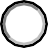 in attesa di tampone perché presenta uno più sintomi potenzialmente sospetti per COVID-19, come indicati nel Rapporto dell’Istituto Superiore della Sanità n. 58/2020In fede.Luogo  	Firma Genitore/Tutoredata   		 	